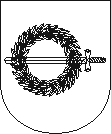 KLAIPĖDOS RAJONO SAVIVALDYBĖS ADMINISTRACIJOSDIREKTORIUSĮSAKYMASDĖL SUPAPRASTINTŲ VIEŠŲJŲ PIRKIMŲ TASYKLIŲ DALINIO PAKEITIMO2013 m. sausio 28 d. Nr. AV-148
Gargždai	Vadovaudamasis Lietuvos Respublikos vietos savivaldos įstatymo (1994-07-07 Nr. I- 533; 2008-09-15 Nr. X-1722 redakcija) 18 straipsnio 1 dalimi:	1. P a k e i č i u Klaipėdos rajono savivaldybės administracijos supaprastintų viešųjų pirkimų taisyklių, patvirtintų 2012-02-10 Klaipėdos rajono savivaldybės administracijos direktoriaus įsakymu Nr. AV-274, (toliau – Taisyklės) punktus: 	1.1. Taisyklių 17.3 punktą ir jį išdėstau taip:	,,17.3. pirkimo organizatorius, jei prekių ar paslaugų pirkimo sutarties vertė yra mažesnė kaip 100 000 Lt (be pridėtinės vertės mokesčio) ir darbų pirkimo sutarties vertė yra mažesnė kaip 300 000 Lt (be pridėtinės vertės mokesčio)."	1.2. Taisyklių 62.10 punktą ir jį išdėstau taip:	,,62.10. vykdomi mažos vertės pirkimai, kurių preliminari sutarties vertė mažesnė nei 30 000 Lt (be pridėtinės vertės mokesčio)."	1.3. Taisyklių 77 punktą ir jį išdėstau taip:	,,77. Iškilus klausimų dėl pasiūlymų turinio perkančioji organizacija gali prašyti, kad dalyviai pateiktų paaiškinimus nekeisdami pasiūlymo. Esant reikalui, tiekėjai ar jų atstovai gali būti kviečiami į Komisijos posėdį, iš anksto raštu pranešant, į kokius klausimus jie turės atsakyti. Pasiūlymo turinio pakeitimu nelaikomas toks pasiūlymo aiškinimas (tikslinimas), kuris nesusijęs su siūlomos prekės, paslaugos ar darbų keitimu, siūlomų kiekių didinimu (mažinimu) ar jų pateikimu, suteikimu ar atlikimu, t. y. pasiūlymo galiojimo ir (ar) pasiūlymo galiojimo užtikrinimo termino tikslinimas, įgalioto asmens pasirašyti pasiūlymą įgaliojimų tikslinimas, tiekėjo sąžiningumo deklaracijos tikslinimas."	2. Įsakymas gali būti skundžiamas Lietuvos Respublikos administracinių bylų teisenos įstatymo nustatyta tvarka.Direktorius     		                                                          Česlovas Banevičius